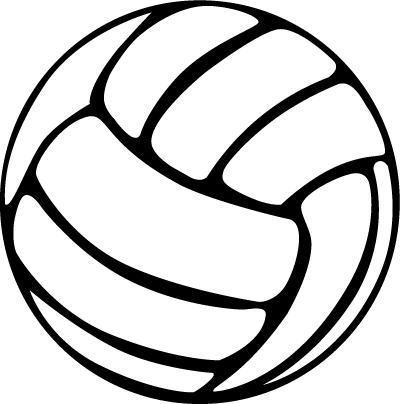   Grissom Volleyball Try-outsMarch 11-14, 20193:30-5:00 Grissom Gym(1001 Haysland Rd.)Participants must bring an up to date physical in order to tryout. Plus, a copy of your 1st semester report card. (Questions? Contact Coach Tanya Broadway at tanya.broadway@hsv-k12.org)